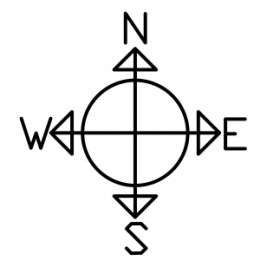 E1E2E3E4E5E6E7E8E9E10E11